                   ANEXO I – UNIDADE ESCOLAR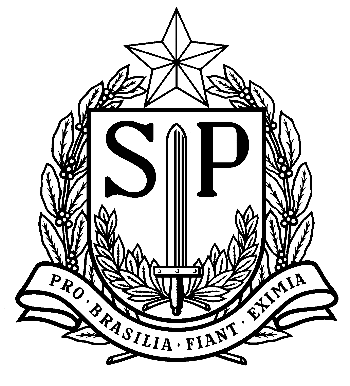 SECRETARIA DE ESTADO DA EDUCAÇÃOSECRETARIA DE ESTADO DA EDUCAÇÃOUNIDADE ESCOLAR: DIRETORIA DE ENSINO DA REGIÃO:MATERIAL ACUMULADO:ENDEREÇO:  CIDADE:                                                             CEP: FONE:                                                                  FAX.: EMAIL:UNIDADE ESCOLAR: DIRETORIA DE ENSINO DA REGIÃO:MATERIAL ACUMULADO:ENDEREÇO:  CIDADE:                                                             CEP: FONE:                                                                  FAX.: EMAIL:UNIDADE ESCOLAR: DIRETORIA DE ENSINO DA REGIÃO:MATERIAL ACUMULADO:ENDEREÇO:  CIDADE:                                                             CEP: FONE:                                                                  FAX.: EMAIL:UNIDADE ESCOLAR: DIRETORIA DE ENSINO DA REGIÃO:MATERIAL ACUMULADO:ENDEREÇO:  CIDADE:                                                             CEP: FONE:                                                                  FAX.: EMAIL:RELAÇÃO DE DESFAZIMENTO – ANEXO IRELAÇÃO DE DESFAZIMENTO – ANEXO IRELAÇÃO DE DESFAZIMENTO – ANEXO IRELAÇÃO DE DESFAZIMENTO – ANEXO IITEMEspecificação do MaterialEspecificação do MaterialPeso aproximado em Kg.                                                                                                                                                                                                                                                                            ________/_______/_______                     COMISSÃO INTERNA - UE                                  COMISSÃO INTERNA - UE                                     DIRETOR - UE                                                                           DATA 